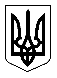 УкраїнаМЕНСЬКА  МІСЬКА   РАДАМенського району Чернігівської області(тридцять восьма сесія сьомого скликання )РІШЕННЯ25 лютого 2020 року	№ 120Про затвердження технічної документації із землеустрою та надання в оренду земельної ділянки ПАТ «Укртелеком»Розглянувши клопотання начальника ВУН Чернігівської філії ПАТ «Укртелеком» Ю.М. Гаврилко, щодо затвердження технічної документації із землеустрою по встановленню (відновленню) меж земельної ділянки в натурі (на місцевості) для розміщення та експлуатації об’єктів і споруд телекомунікацій (13.01), площею 0,3181 га, кадастровий номер 7423010100:01:004:0971, по вул.С.Титаренка,18,  та передати в оренду, керуючись ст. ст. 12, 93, 116, 120, 123, 124,134 Земельного кодексу України, ст. 26 Закону України «Про місцеве самоврядування в Україні», ст.ст. 16,17,19,21 Закону України «Про оренду землі», рішенням 27 сесії 6 скликання від 27.06.2013 року, Менська міська рада ВИРІШИЛА:Затвердити технічну документацію щодо встановлення (відновлення) меж земельної ділянки в натурі (на місцевості) для розміщення та експлуатації об’єктів і споруд телекомунікацій (13.01), площею 0,3181 га, кадастровий номер 7423010100:01:004:0971, яка розташована за адресою: Чернігівська область, м. Мена, вул. С. Титаренка, 18 та передати в оренду ПАТ «Укртелеком».2.	Орендну плату встановити в розмірі 10% від нормативної грошової оцінки в рік за дану земельну ділянку, відповідно до діючого порядку встановлення розмірів орендної плати за земельні ділянки на території м. Мена, яка повинна сплачуватись в строки передбачені чинним законодавством.3.	Доручити міському голові укласти договір оренди землі з ПАТ «Укртелеком» на земельну ділянку загальною площею 0,3181 га, кадастровий номер 7423010100:01:004:0971, для розміщення та експлуатації об’єктів і споруд телекомунікацій (13.01), яка розташована за адресою: Чернігівська область, м. Мена, вул. С. Титаренка,18., терміном на 10 (десять) років.Міський голова	Г.А. Примаков